Exercise 1 SolutionGIS in Water ResourcesFall 2010Prepared by David R. MaidmentA picture showing the locations of daily streamflow time series in Texas is shown below.  There are 903 such series in Texas with data available from September 2008 to September 2009.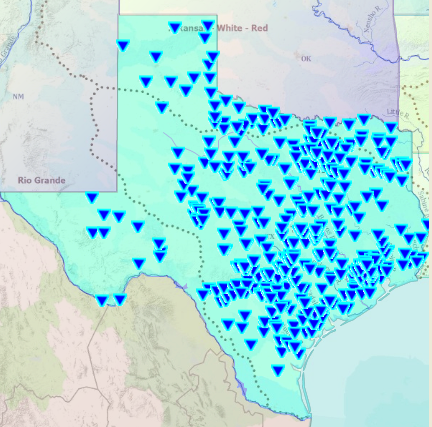  The daily streamflow values for the Blanco River at Wimberley, TX, in February, 2010 are shown below in the Table view in HydroDesktop.  The maximum value is 1730cfs, which occurred on February 4, 2010.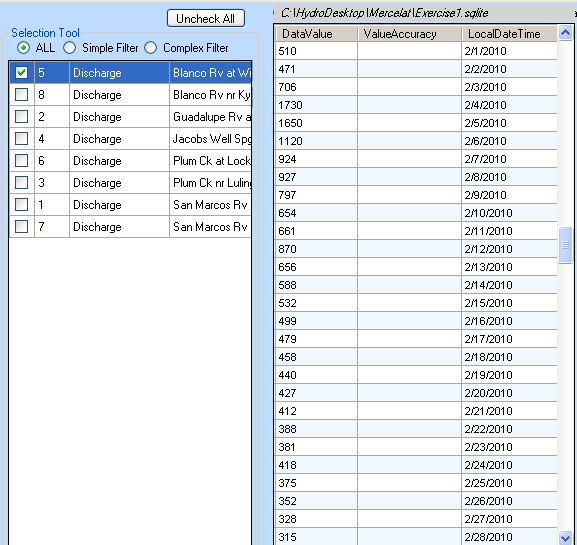 A map layout with the following elements on it is shown below:Map of sites measuring streamflow in the San Marcos River BasinNorth arrowLegend Scale barTitle text with your name on itGraph of streamflow for at least one of the sites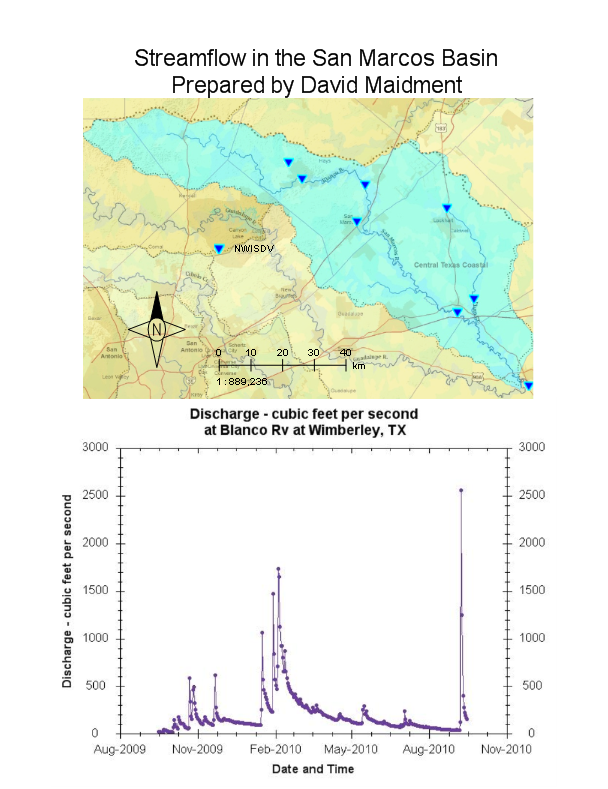 